ПРИЛОГ 1АПРИЈАВНИ ФОРМУЛАР ЗА СТАМБЕНЕ ЗАЈЕДНИЦЕСПРОВОЂЕЊЕ МЕРА ЕНЕРГЕТСКЕ САНАЦИЈЕ СТАМБЕНИХ ЗГРАДА у Општини 1. ПОДАЦИ СТАМБЕНЕ ЗАЈЕДНИЦЕ	ЛИЧНИ ПОДАЦИ	ОВЛАШЋЕНОГ ЛИЦА ЗА ЗАСТУПАЊЕ СТАМБЕНЕ ЗАЈЕДНИЦЕ2. МЕРА ЗА КОЈУ СЕ ПРИЈАВЉУЈЕТЕ * потребноједаподносилацпријавезаокружи искључиво једну меру3. ТРЕНУТНО СТАЊЕ ВАШЕ СТАМБЕНЕ ЗГРАДЕ* * потребноједазаокружитеодговор* потребно је да заокружите одговорНапомена: Евалуација пријаве подносиоца  ће се вршити у складу са Правилником усвојеним од стране Града/општине.Уколико Комисија приликом обиласка објекта подносиоца пријаве констатује да подаци наведени у пријави нису истинити, подносилац ће бити дисквалификован. Датум:________2021.год.													Потпис подносиоца захтева                                                                                                             ---------------------------				1.Назив стамбене заједнице 2.Матични број 3.ПИБ4.Адреса5.Број кат. парцеле 6.Катастарска општина 1.Име и презиме   2.Број личне карте 3.Адреса4.Број телефона фиксни5.Број телефона мобилниА)УГРАДЊА И НАБАВКА МАТЕРИЈАЛА ЗА ТЕРМИЧКУ ИЗОЛАЦИЈУ СПОЉНИХ ЗИДОВА И КРОВОВА Б)НАБАВКА И УГРАДЊА ПРОЗОРА И СПОЉНИХ ВРАТА СА ПРАТЕЋИМ ГРАЂЕВИНСКИМ РАДОВИМА В)НАБАВКА И ИНСТАЛАЦИЈА КОТЛОВА/ПЕЋИ, НА ПРИРОДНИ ГАС ИЛИ БИОМАСУ (ДРВНИ ПЕЛЕТ, БРИКЕТ, СЕЧКА) Г)НАБАВКА И ИНСТАЛАЦИЈА ТОПЛОТНИХ ПУМПИ ЗА ВЛАСНИКА ПОРОДИЧНИХ КУЋА Д)НАБАВКА И ИНСТАЛАЦИЈА СОЛАРНИХ КОЛЕКТОРА ЗА ГРЕЈАЊЕ САНИТАРНЕ ПОТРОШНЕ ТОПЛЕ ВОДЕ ЗА ВЛАСНИКЕ ПОРОДИЧНИХ КУЋА Број станова у стамбеној зградиБрој корисника који станује у стамбеној згради према Списку станараБрој спратова у објектуПовршина стамбене зграде према Катастру у метрима квадратним Тренутно стање спољних зидова (потребно је да заокружитеодговор):Немају термичку изолацијуИмају термичку изолацијуПостојећи начин грејањана:Угаљ/ложуље/мазутЕлектричнаенергијаДрваПрироднигас/пелетГрадскатопланаПретежни уређај за грејање у стамбеној згради:Пећ(„Смедеревац“ или слично)Комбинованогрејање: напећи и електричнигрејачиЕлектричнигрејачи (ТА пећи, грејалице, уљанирадијатори)КотаонаугаљКотаонадрвоКотаонагасКотаонапелетГрадскатопланаПретежни прозори на вашем објекту*:ЈЕДНОСТРУКИ дрвенипрозориПримери: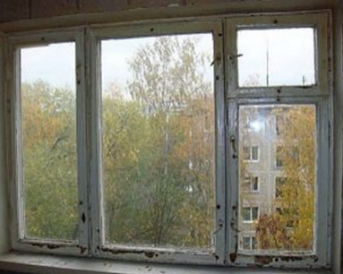 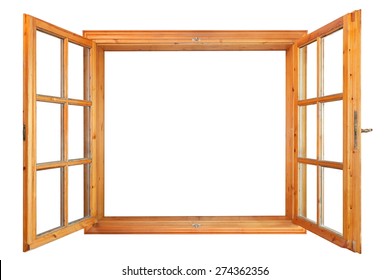 ДУПЛИ дрвени прозориПримери: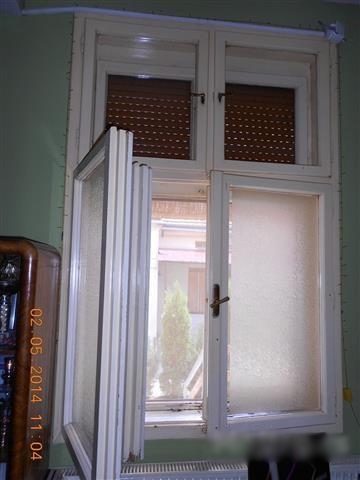 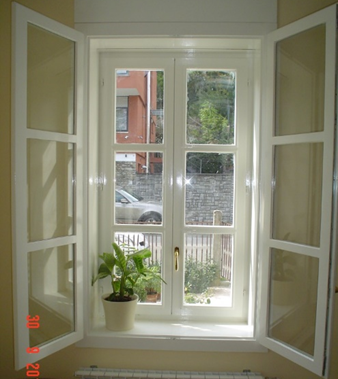 3. Дрвени прозори (вакуум) стаклом     Примери: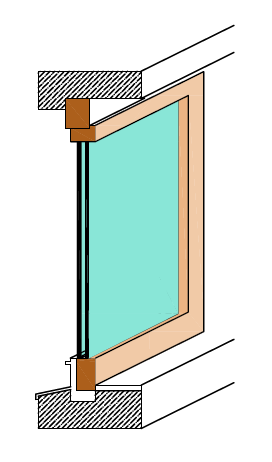 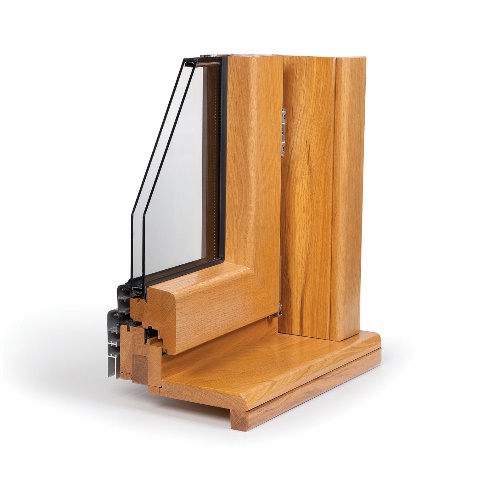 4. ПВЦ или алуминијумски прозори  Пример: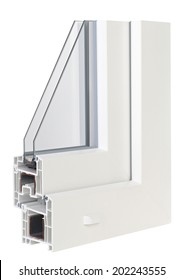 